Agenda Steuerungskreis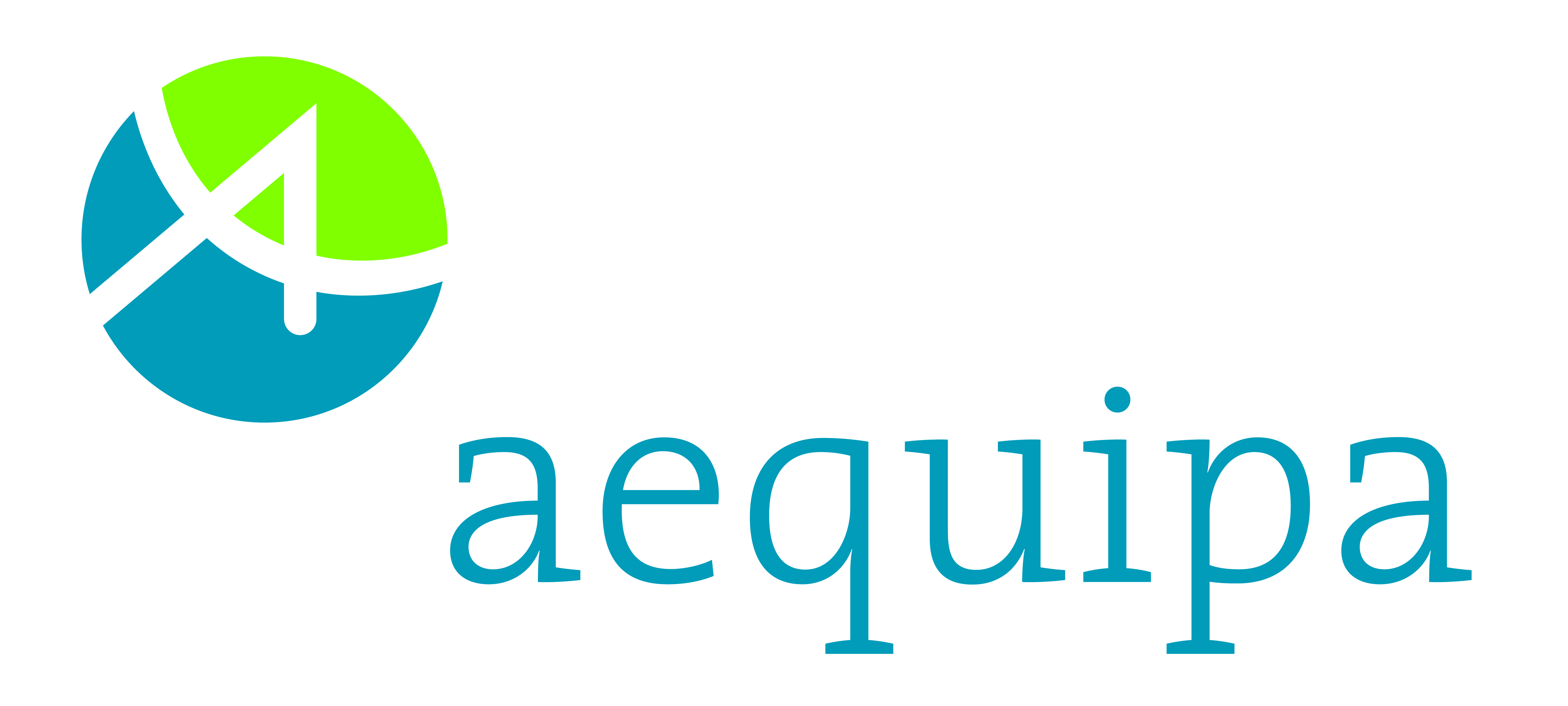 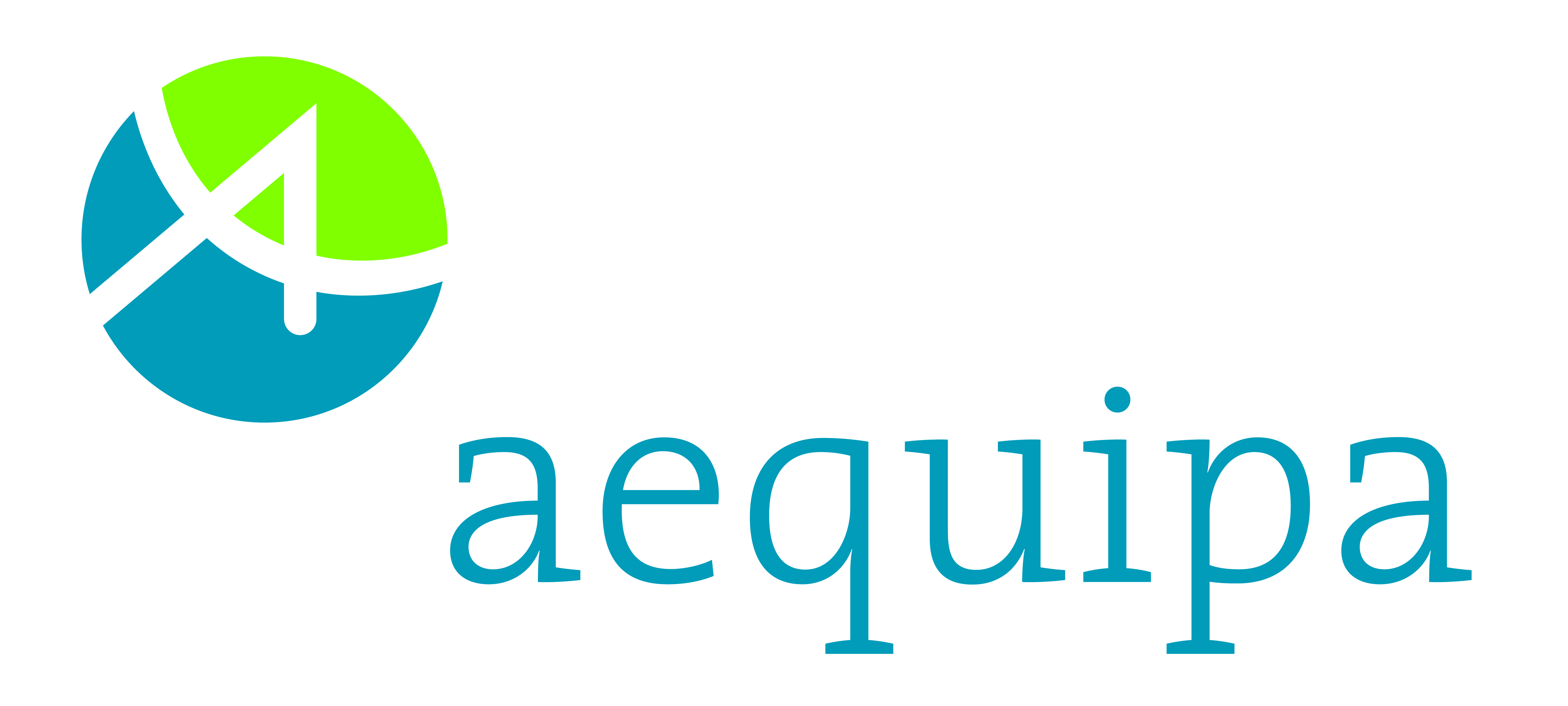 Agenda BegrüßungRückfragen zum Protokoll/Anmerkungen letzter SteuerungskreisRückmeldung aus den Teilprojekten/Stand TeilprojekteDiskussion Publikationsvereinbarung & Freigabe/ÜberarbeitungsauftragErstellung eines Inventars der verwendeten Instrument/Skalen aus allen TP‘sTermine5.1 	Neuer Steuerungskreis  5.2	Konferenzbesuche 2016SonstigesDatum27.11.201527.11.2015UhrzeitUhrzeit13.00 UhrOrtOrtBIPS Leibniz-Institut für Präventionsforschung und EpidemiologieBIPS Leibniz-Institut für Präventionsforschung und EpidemiologieBIPS Leibniz-Institut für Präventionsforschung und EpidemiologieRaumRaum2.6902.6902.690